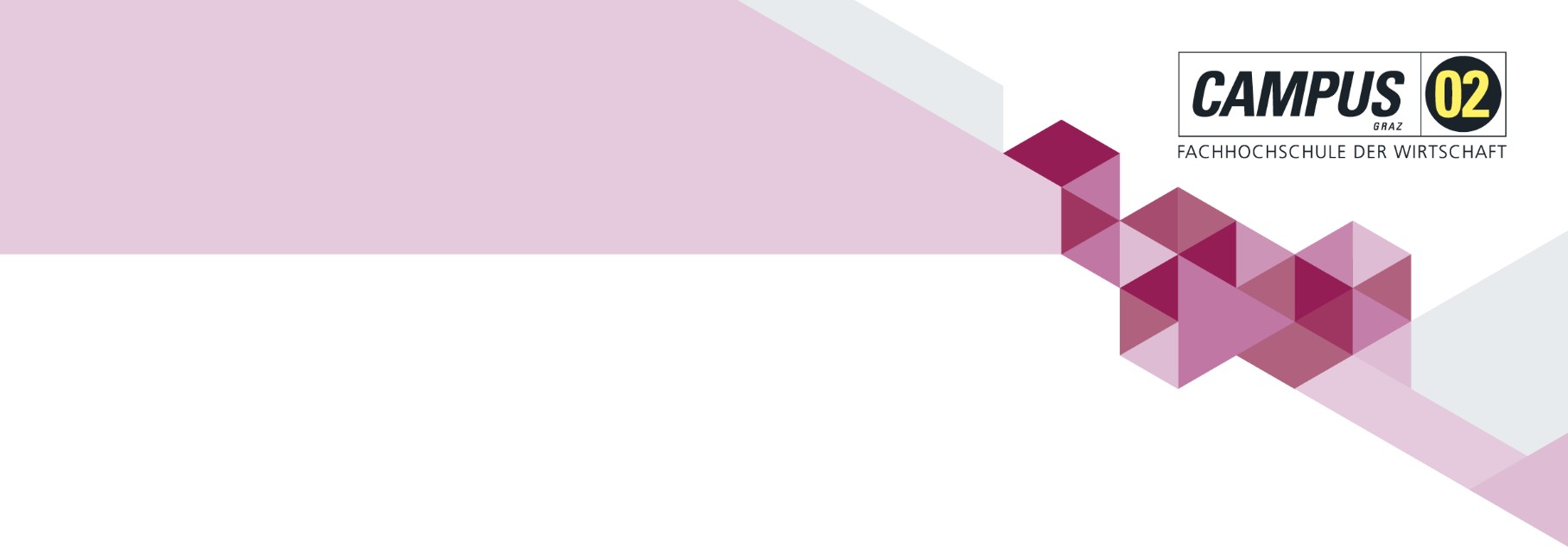 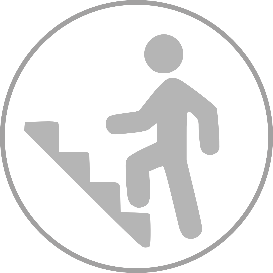 Financial Accounting & Management Accounting R&D and Transfer | René Peter Thaller | T: +43 316 6002-656 | rene.thaller@campus02.at